TENDER FILE / TERMS OF REFERENCE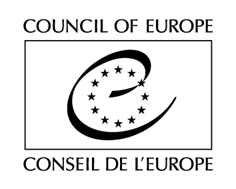 (Competitive bidding procedure / One-off contract)Preparation of an online training for lawyers Contract N° SC…..../2022The Council of Europe is currently implementing until 31 March 2022, a Project on “Strengthening the Capacity of Bar Associations and Lawyers on European Human Rights Standards” (SCoBAL). In that context, it is looking for a Provider to create an online training for lawyers to deliver an unsynchronised, tutorless training with automated attendance tracking and certificate issuing. (See Section A of the Act of Engagement)TENDER RULESThis tender procedure is a competitive bidding procedure. In accordance with Rule 1395 of the Secretary General of the Council of Europe on the procurement procedures of the Council of Europe, the Organisation shall invite to tender at least three potential providers for any purchase between €2,000 (or €5,000 for intellectual services) and €55,000 tax exclusive.This specific tender procedure aims at concluding a one-off contract for the provision of deliverables described in the Act of Engagement (See attached). A tender is considered valid for 120 calendar days as from the closing date for submission. The selection of tenderers will be made in the light of the criteria indicated below. All tenderers will be informed in writing of the outcome of the procedure.The tenderer must be a legal person or consortia of legal and/or natural persons.Tenders shall be submitted by email only (with attachments) to the email address indicated in the table below, with the following reference in subject: Tender-SCoBAL-Online training for lawyers. Tenders addressed to another email address will be rejected.The general information and contact details for this procedure are indicated on this page. You are invited to use the CoE Contact details indicated below for any question you may have. All questions shall be submitted at least 5 (five) days before the deadline for submission of the tenders and shall be exclusively addressed to the email address indicated below with the following reference in subject: Questions-SCoBAL- Online training for lawyersEXPECTED DELIVERABLESThe expected deliverables are described in both Technical Specifications in detail (See Attachment 1) and below:To create an online training for lawyers to deliver unsynchronised, tutorless trainings and to create certificates for successful participants: Within the scope of this work, training contents will be produced in accordance with the definitions of needs and technical specifications (detailed under Attachment 1), and these contents will be delivered to the targeted audiences through the learning management system, which will be designed as a content management system and distance education system. The content will be provided by the Project as a PDF document. All adaptation, including video and animation production should be implemented by the bidder.The training must have a web-based learning management system (LMS). LMS must be installed to the beneficiary’s (Union of Turkish Bar Associations) server by the bidder.FEESAll tenderers are invited to fill in the table of fees as reproduced in Section A of the Act of Engagement. Tenderers subject to VAT shall also send a quote (Pro Forma invoice) on their letterhead including:-	the Service Provider’s name and address;-	its VAT number;-	the full list of services;-	the fee per type of deliverables (in the currency indicated on the Act of Engagement, tax exclusive);-	the total amount per type of deliverables (in the currency indicated on the Act of Engagement, tax exclusive);-	the total amount (in the currency indicated on the Act of Engagement), tax exclusive, the applicable VAT rate, the amount of VAT and the amount VAT inclusive;-	55.000 € is the exclusion level for this tender.ASSESSMENT Exclusion criteria and absence of conflict of interests(by signing the Act of Engagement, you declare on your honour not being in any of the below situations)Tenderers shall be excluded from participating in the tender procedure if they:have been sentenced by final judgment on one or more of the following charges: participation in a criminal organisation, corruption, fraud, money laundering, terrorist financing, terrorist offences or offences linked to terrorist activities, child labour or trafficking in human beings;are in a situation of bankruptcy, liquidation, termination of activity, insolvency or arrangement with creditors or any like situation arising from a procedure of the same kind, or are subject to a procedure of the same kind;have received a judgment with res judicata force, finding an offence that affects their professional integrity or serious professional misconduct;do not comply with their obligations as regards payment of social security contributions, taxes and dues, according to the statutory provisions of their country of incorporation, establishment or residence;are an entity created to circumvent tax, social or other legal obligations (empty shell company), have ever created or are in the process of creation of such an entity;have been involved in mismanagement of the Council of Europe funds or public funds;are or appear to be in a situation of conflict of interest;Eligibility criteriaPrior experience of installing an LMS with at least 5000 users within the last two years.Award criteriaQuality of the offer (40), including:Proven experience and capacity to create and deliver unsynchronised, tutorless online trainings including the creation of certificates for successful participantsProof of having professional video equipment and Greenbox studioHaving an experienced and professional staff for shootings; including director and assistants Providing a timetable with certain deadlines, in line with the final deadlines provided under the Act of Engagement document (See Attachment 2) Financial offer (60%).Multiple tendering is not authorised.NEGOTIATIONSThe Council reserves the right to hold negotiations with the bidders in accordance with Article 20 of Rule 1395.DOCUMENTS TO BE PROVIDEDTenderers are invited to submit:A completed and signed copy of the Act of Engagement (See Attachment 2)For tenderers subject to VAT only: a quote, describing their financial offer, in line with the requirements of section C of the Tender File (see above);Proof of previously created LMS Timetable with certain deadlinesList of equipmentList of staff to be assigned for this task All documents shall be submitted in English, failure to do so will result in the exclusion of the tender. If any of the documents listed above are missing, the Council of Europe reserves the right to reject the tender.The Council reserves the right to reject a tender if the scanned documents are of such a quality that the documents cannot be read once printed.* * *